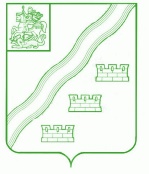 СОВЕТ ДЕПУТАТОВНАРО-ФОМИНСКОГО ГОРОДСКОГО ОКРУГАМОСКОВСКОЙ ОБЛАСТИРЕШЕНИЕот _____________№_____г. Наро-ФоминскПРОЕКТО внесении изменений в решение Совета депутатов Наро-Фоминского городского округа Московской области  от 02.04.2019 № 11/33 «Об утверждении Правил благоустройства территории Наро-Фоминского городского округа»В соответствии с Федеральным законом от 06.10.2003 № 131-ФЗ «Об общих принципах организации местного самоуправления в Российской Федерации», законом Московской области от 30.12.2014 N 191/2014-ОЗ «О регулировании дополнительных вопросов в сфере благоустройства в Московской области», руководствуясь Уставом Наро-Фоминского городского округа Московской области, Совет депутатов Наро-Фоминского городского округа Московской области решил:Внести в решение Совета депутатов Наро-Фоминского городского округа Московской области  от 02.04.2019 № 11/33 «Об утверждении Правил благоустройства территории Наро-Фоминского городского округа» (в редакции от 29.10.2019 № 5/40) следующие изменения:в преамбуле слова «О благоустройстве в Московской области» заменить словами «О регулировании дополнительных вопросов в сфере благоустройства в Московской области»;в Приложении «Правила благоустройства территории Наро-Фоминского городского округа»:в части 1 статьи 2 слова «О благоустройстве в Московской области» заменить словами «О регулировании дополнительных вопросов в сфере благоустройства в Московской области»;часть 2 статьи 2 изложить в новой редакции:«2. Отношения, связанные с благоустройством отдельных объектов благоустройства городского округа, регулируются Законом Московской области от 30.12.2014 № 191/2014-ОЗ «О регулировании дополнительных вопросов в сфере благоустройства в Московской области». Условия доступности объектов благоустройства для инвалидов и других маломобильных групп населения в Московской области обеспечиваются в соответствии с законодательством Российской Федерации и законодательством Московской области о социальной защите инвалидов. Отношения, связанные с обращением отходов производства и потребления, установленные настоящими Правилами,   регулируются положениями Федерального закона от 24 июня 1998 года № 89-ФЗ "Об отходах производства и потребления", иных федеральных законов, нормативных правовых актов Российской Федерации, нормативно-технических документов Российской Федерации, нормативных правовых актов Московской области. Отношения, связанные с архитектурно-градостроительным обликом объектов капитального строительства, регулируются нормативными правовыми актами Московской области.»;абзац четырнадцатый статьи 4 после слова «цветник» дополнить словами «(в том числе мавританский газон, цветущий газон)»;абзац шестнадцатый статьи 4 дополнить предложением следующего содержания: «работы по окосу, стрижке, обрезке зеленых насаждений не могут расцениваться как их повреждение;»;абзацы двадцать девятый, тридцатый статьи 4 признать утратившими силу;абзацы тридцать второй - тридцатый четвертый статьи 4 признать утратившими силу;статью 4 дополнить абзацами следующего содержания:«места общественного пользования – улицы, стадионы, скверы, парки, транспортные средства общего пользования, а также другие общественные места, открытые и доступные для посещения неопределенного круга лиц.места массового посещения - места отдыха населения - скверы, парки, пляжи, пансионаты, палаточные городки, туристические базы, базы отдыха, места активного отдыха и зрелищных мероприятий - стадионы, теннисные корты, игровые комплексы, открытые сценические площадки и т.п., территории торгового назначения - торговые центры, рынки (мелкооптовые, универсальные, специализированные, продовольственные), ярмарки, предприятия торговли, бытового обслуживания и т.п.; территории, занятые автомобильными стоянками, территории, прилегающие к административным и общественным зданиям, строениям и учреждениям (театрам, кинотеатрам, школам, дошкольным учреждениям, поликлиникам и т.п.); кладбища и мемориалы.Понятия «бункер», «контейнер» и «контейнерная площадка», используемые в настоящих Правилах, применяются в значениях, установленных постановлением Правительства Российской Федерации от 12.11.2016 № 1156 «Об обращении с твердыми коммунальными отходами и внесении изменения в постановление Правительства Российской Федерации от 25 августа 2008 г. № 641».»;в абзаце первом, абзаце третьем части 2 статьи 5 слова «О благоустройстве в Московской области» заменить словами «О регулировании дополнительных вопросов в сфере благоустройства в Московской области»;пункт 21 части 3 статьи 5 изложить в новой редакции:«21) элементы озеленения (газоны, цветники, травянистая растительность как искусственного, так и естественного происхождения, кустарники, деревья, устройства для оформления озеленения и иные элементы озеленения);»;в пункт 26 части 3 статьи 5 слова «некапитальные объекты» заменить словами «некапитальные строения и сооружения»;в части 1 статьи 6 слова «некапитальных и нестационарных объектов» заменить словами «некапитальных строений, сооружений и нестационарных объектов»;в части 3 статьи 12 слова «площадки с контейнерами для сбора мусора» заменить словами «контейнерные площадки»;в пункте «б» части 4 статьи 12 слова «некапитальные объекты мелкорозничной торговли» заменить словами «некапитальные строения и сооружения мелкорозничной торговли»;в части 2 статьи 14 слова «установки мусоросборников» заменить словом «контейнерных»;в части 1 статьи 15 слова «О благоустройстве в Московской области» заменить словами «О регулировании дополнительных вопросов в сфере благоустройства в Московской области»;в части 19 статьи 15 слова «площадок для установки мусоросборников,» исключить;в части 1 статьи 18 слова «Площадки для установки мусоросборников (контейнерные площадки)» заменить словами «Контейнерные площадки»; слово «расстояние» заменить словом «расстоянии»;в части 2 статьи 18 слова «одну площадку» заменить словами «одна площадка»;в части 7 статьи 18 слова «в установленном порядке» заменить словами «в установленном законодательством Российской Федерации и законодательством Московской области порядке»;часть 8 статьи 18 признать утратившей силу;в части 1 статьи 22 слова «О благоустройстве в Московской области» заменить словами «О регулировании дополнительных вопросов в сфере благоустройства в Московской области»;в абзаце втором части 1 статьи 26 слова «О благоустройстве в Московской области» заменить словами «О регулировании дополнительных вопросов в сфере благоустройства в Московской области»;статью 29 изложить в новой редакции:«Статья 29. Основные требования к размещению некапитальных строений и сооружений1. Установка некапитальных строений и сооружений допускается с разрешения и в порядке, установленном Администрацией Наро-Фоминского городского округа.Установка некапитальных строений и сооружений без приспособления для беспрепятственного доступа к ним и использования их инвалидами и другими маломобильными группами населения не допускается.2. Некапитальные строения и сооружения собственников (правообладателей), осуществляющих мелкорозничную торговлю, бытовое обслуживание и предоставляющих услуги общественного питания (пассажи, палатки, павильоны и т.п.), размещаемые на территориях пешеходных зон, в парках, садах, на бульварах, должны устанавливаться на твердые виды покрытия, оборудоваться осветительным оборудованием, урнами и контейнерами.3. Сооружения питания и автозаправочные станции должны оборудоваться туалетными кабинами (при отсутствии общественных туалетов на прилегающей территории в зоне доступности 200 м). При размещении на территории Наро-Фоминского городского округа некапитальных строений и сооружений: аттракционов, передвижных аттракционов, передвижных цирков, передвижных зоопарков, нестационарных торговых объектов, нестационарных пунктов бытового обслуживания, сезонных кафе, ярмарок и т.п. (далее – мероприятия) организатор указанных мероприятий обязан обеспечить места проведения мероприятий туалетными кабинами. Туалетные кабины, а также туалеты в помещениях автозаправочных станций должны иметь свободный доступ для использования, иметь внутреннее освещение, запирающие устройства.4. Не допускается размещение некапитальных строений и сооружений в арках зданий, на газонах (без устройства специального настила), площадках (детских, для отдыха, спортивных, транспортных стоянках), посадочных площадках пассажирского транспорта (за исключением сблокированных с остановочным павильоном), в охранной зоне водопроводных, канализационных, электрических, кабельных сетей связи, трубопроводов (газопроводов, нефтепроводов и нефтепродуктопроводов, аммиакопроводов), а также ближе 5 м от остановочных павильонов, 25 м - от вентиляционных шахт, 20 м - от окон жилых помещений, перед витринами торговых организаций, 3 м - от стволов деревьев, 1,5 м - от внешних границ крон кустарников.»;в абзаце первом части 18 статьи 30 слова «от грязи и иного мусора» заменить словами «от загрязнений»;часть 5 статьи 31 изложить в новой редакции:«5. На расстоянии не более 0,3 м от мест примыкания газонов, цветников к проездам, стоянкам автотранспорта, в местах возможного наезда автомобилей на газон, цветники и зеленые насаждения устанавливаются защитные металлические ограждения высотой не менее 0,5 м.».в части 7 статьи 31 слова «бытовых отходов и их элементов» заменить словами «твердых коммунальных отходов»;в части 8 статьи 31 слова «дачных участков» заменить словами «садовых участков»;статью 37 изложить в новой редакции:«Статья 37. Уличное коммунально-бытовое оборудование1. Уличное коммунально-бытовое оборудование представлено урнами, контейнерами и бункерами для накопления твердых коммунальных отходов. Основными требованиями при выборе вида коммунально-бытового оборудования являются: экологичность, отсутствие острых углов, удобство в пользовании, легкость очистки.2. На улицах, площадях, объектах рекреации устанавливаются урны у входов в объекты торговли и оказания услуг, объекты общественного питания, другие учреждения общественного назначения, подземные переходы, жилые многоквартирные дома, вокзалы или платформы пригородных электропоездов, станции метрополитена. Интервал при расстановке урн, без учета обязательной расстановки у вышеперечисленных объектов, должен составлять на основных пешеходных коммуникациях - не более 60 м, на других территориях муниципального образования - не более 100 м. На рекреационных территориях расстановка урн предусматривается у скамей, некапитальных объектов, ориентированных на продажу продуктов питания. Кроме того, урны следует устанавливать на остановках общественного транспорта. Во всех случаях расстановка урн не должна мешать передвижению пешеходов, проезду инвалидных и детских колясок.»;в части 4 статьи 40 слова «для мусора» исключить;в части 4 статьи 41 слова «для мусора» исключить;в части 4 статьи 41 слова «некапитальные объекты торговли» заменить словами «нестационарные торговые объекты»;в части 9 статьи 41 слова «малые контейнеры для мусора» заменить словом «контейнеры»;в абзаце первом части 2 статьи 43 слова «малые контейнеры для мусора» заменить словом «контейнеры»;в абзаце втором части 2 статьи 44 слова «О благоустройстве в Московской области» заменить словами «О регулировании дополнительных вопросов в сфере благоустройства в Московской области»;в пункте «б» части 3 статьи 46 слова «О благоустройстве в Московской области» заменить словами «О регулировании дополнительных вопросов в сфере благоустройства в Московской области»;в пункте «б» части 3 статьи 46 слово «мусора» заменить словом «отходов»;пункт «а» части 4 статьи 46 изложить в новой редакции:«а) устраивать свалки снега и льда, скола асфальта;»;в абзаце первом части 1 статьи 47 слова «и полигоны твердых бытовых отходов» заменить словами «и полигоны твердых коммунальных отходов»;в абзаце втором части 1 статьи 47 слова «и полигоны твердых бытовых отходов» заменить словами «и полигоны твердых коммунальных отходов»;в абзаце пятом части 1 статьи 47 слова «полигона твердых бытовых отходов» заменить словами «полигона твердых коммунальных отходов»;в пункте «в» части 10 статьи 47 слова «и строительный мусор» заменить словами «и строительные материалы»;в части 12 статьи 47  слова «бункеры-накопители для сбора строительного мусора» заменить словом «бункеры»;в части 14 статьи 47 слово «отходов» исключить;в части 12 статьи 49 слово «мусора» заменить словом «загрязнений»;часть 13 статьи 49 изложить в новой редакции:«13. Дорожки, ограждения и калитки, скамейки, урны должны быть окрашены и находиться в исправном состоянии. Урны очищаются в утренние часы, а в течение дня - по мере необходимости, но не реже одного раза в сутки.»;в части 15 статьи 49 слово «мусора» заменить словом «загрязнений»;абзац первый части 3 статьи 50 изложить в новой редакции:«3. На территории гаражных кооперативов, стоянок, станций технического обслуживания, автомобильных моек обустраиваются пешеходные дорожки, твердые виды покрытия, урны или контейнеры, осветительное оборудование, информационные указатели.»;в части 5 статьи 51 слова «10 (десять) суток» заменить словами «2 суток»;в части 4 статьи 55 слова «трех суток со дня» заменить словами «суток с момента»;в пункте «в» части 8 статьи 56 слова «, мусором и т.п.» заменить словами «и отходами»;в части 2 статьи 57 слова «малые контейнеры для мусора» заменить словом «контейнеры»;в пункте «в» части 1 статьи 58 слова «от мусора» исключить;в части 1 статьи 60 слова «О благоустройстве в Московской области» заменить словами «О регулировании дополнительных вопросов в сфере благоустройства в Московской области»;в части 4 статьи 60 слова «от смета, пыли и мелкого бытового мусора» заменить словами «и очищаются от загрязнений»;в пункте «д» части 14 статьи 60 слова «мусора,» исключить;дополнить часть 14 статьи 60 пунктом «ж» следующего содержания:«ж) отведение хозяйственно-бытовых сточных вод и иных загрязняющих веществ на рельеф, а также в водные объекты, нарушающее чистоту и порядок в местах общественного пользования, массового посещения и отдыха на территории Наро-Фоминского городского округа.»;дополнить статью 60 частью 18 следующего содержания:«18. В случае выявления Администрацией Наро-Фоминского городского округа на территории Наро-Фоминского городского округа земельных участков, принадлежащих юридическим лицам (индивидуальным предпринимателям) или физическим лицам (далее - собственники), и прилегающих к этим участкам территорий, содержащихся с нарушением обязательных требований, установленных настоящими Правилами, Администрация Наро-Фоминского городского округа информирует о выявленных нарушениях уполномоченный орган.Уполномоченный орган проводит проверку на основании полученной информации и, в случае выявления нарушений обязательных требований, выносит предписание собственнику земельного участка об устранении выявленных нарушений, а также информирует Администрацию Наро-Фоминского городского округа о результатах проведенной проверки.В случае неисполнения предписания уполномоченного органа в установленный предписанием срок Администрация Наро-Фоминского городского округа принимает решение о проведении на указанных территориях уборочных работ за счет средств бюджета Наро-Фоминского городского округа. Указанное решение Администрации Наро-Фоминского городского округа, содержащее информацию о сметной стоимости работ, подлежит согласованию с собственниками указанных земельных участков.Собственники земельных участков, уборочные работы на которых произведены за счет средств бюджета Наро-Фоминского городского округа, обязаны возместить расходы на проведение указанных уборочных работ в течение трех месяцев со дня получения уведомления о завершении уборочных работ (далее - уведомление о завершении работ). Уведомление о завершении работ, в том числе содержащее информацию о сметной стоимости выполненных работ и реквизиты лицевого счета Администрации Наро-Фоминского городского округа, выдается собственнику земельного участка способом, обеспечивающим подтверждение его получения.В случае если в установленный срок средства не были перечислены собственником земельного участка, Администрация Наро-Фоминского городского округа в течение одного месяца со дня истечения установленного срока обращается в суд с заявлением о взыскании с собственника земельного участка понесенных расходов на проведение уборочных работ с последующим перечислением их в бюджет Наро-Фоминского городского округа Московской области.»;дополнить статьей 61.1 следующего содержания:«Статья 61.1. Порядок согласования схем санитарной очистки территорий1. Разработанные Администрацией Наро-Фоминского городского округа схемы санитарной очистки территорий подлежат согласованию с:а) федеральными органами исполнительной власти в области обеспечения санитарно-эпидемиологического благополучия населения;б) региональным оператором по обращению с твердыми коммунальными отходами, осуществляющим свою деятельность на территории Наро-Фоминского городского округа.2. В случае наличия неурегулированных разногласий схема санитарной очистки территории подлежит рассмотрению на заседании согласительной комиссии, создаваемой Администрацией Наро-Фоминского городского округа, с обязательным участием представителей Министерства жилищно-коммунального хозяйства Московской области и Министерства благоустройства Московской области.»;в первом абзаце части 10 статьи 63 слова «пребывания граждан» заменить словом «посещения»;в абзаце втором части 10 статьи 63 слова «объектов массового пребывания граждан» заменить словами «мест массового посещения»;в первом абзаце части 16 статьи 63 слово «людей» исключить;в абзаце втором части 16 статьи 63 слово «мусора» заменить словом «загрязнений»;в части 2 статьи 64 слова «смета, пыли и мелкого бытового мусора» заменить словом «загрязнений»;в части 3 статьи 64 слова «мусора,» исключить;в части 7 статьи 64 слова «Смет и мусор» заменить словом «Загрязнения»;в абзаце пятом части 1 статьи 68 слово «мусора» заменить словом «загрязнений»;в части 1 статьи 69 слова «О благоустройстве в Московской области» заменить словами «О регулировании дополнительных вопросов в сфере благоустройства в Московской области»;в части 5 статьи 69 слова «некапитальных объектов» заменить словами «некапитальных строений и сооружений»;части 10 статьи 69 слова «О благоустройстве в Московской области» заменить словами «О регулировании дополнительных вопросов в сфере благоустройства в Московской области»;в части 1 статьи 71 слова «О благоустройстве в Московской области» заменить словами «О регулировании дополнительных вопросов в сфере благоустройства в Московской области»;в абзаце первом статьи 73 слова «О благоустройстве в Московской области» заменить словами «О регулировании дополнительных вопросов в сфере благоустройства в Московской области»;абзац тринадцатый статьи 73 признать утратившим силу;дополнить статьей 73.1 следующего содержания:«Статья 73.1. Порядок формирования и утверждения титульных списков объектов благоустройства1. В целях реализации полномочий Администрации Наро-Фоминского городского округа по обеспечению закрепления всей территории городского округа за ответственными лицами путем формирования и утверждения титульных списков объектов благоустройства в соответствии с требованиями нормативных правовых актов Московской области, территориальные органы Администрации Наро-Фоминского городского округа обеспечивают формирование титульных списков объектов благоустройства на подведомственных им территориях в соответствии с формой, утвержденной Министерством жилищно-коммунального хозяйства Московской области, и направление их в Комитет по жилищно-коммунальному хозяйству и дорожной деятельности Администрации Наро-Фоминского городского округа.2. Комитет по жилищно-коммунальному хозяйству и дорожной деятельности Администрации Наро-Фоминского городского округа, на основе сформированных территориальными органами Администрации Наро-Фоминского городского округа титульных списков объектов благоустройства на подведомственных им территориях, формирует сводный титульный список объектов благоустройства Наро-Фоминского городского округа и направляет его на утверждение Главе Наро-Фоминского городского округа.»;в части 11 статьи 75 слова «скопления граждан» заменить словом «посещения»;в части 14 статьи 75 слова «скопления граждан» заменить словом «посещения».2. Опубликовать настоящее решение в периодическом печатном издании газете «Основа» и сетевом издании «Официальный сайт органов местного самоуправления Наро-Фоминского городского округа» в информационно-телекоммуникационной сети Интернет.3. Настоящее решение вступает в силу с даты его официального опубликования.           Глава Наро-Фоминскогогородского округа							    Р.Л. Шамнэ                  Председатель               Совета депутатовНаро-Фоминского городского округа				         	           А.С. ШкурковСогласовано: Заместитель Главы АдминистрацииНаро-Фоминского городского округа 				   	               А.А. Гусаков Заместитель Главы АдминистрацииНаро-Фоминского городского округа 					          М.Р. ЯнковскийНачальник договорно-правового отдела Администрации Наро-Фоминского городского округа				       А.В. РекуцПроект подготовлен договорно-правовым отделомАдминистрации Наро-Фоминского городского округаЕ.И. Сорокина Тел.:343-71-31